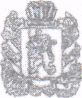 РОССИЙСКАЯ ФЕДЕРАЦИЯКРАСНОЯРСКИЙ КРАЙСАЯНСКИЙ РАЙОНСРЕДНЕАГИНСКИЙ СЕЛЬСКИЙ СОВЕТ ДЕПУТАТОВРЕШЕНИЕ 03.09.2018г                                   с. Средняя Агинка                        №     79              О внесении изменений в решение Среднеагинского сельского Совета депутатов от 26.06.2018 № 74 « О протесте Красноярской природоохранной прокуратуры от 21.06.2018 года № 7\1-11-2018 года на решение Среднеагинского сельского Совета депутатов № 5 от 28.08.2018  года  «О принятии «Правил содержания домашних животных» и «Правил обеспечения чистоты и порядка, содержания на территории населенных пунктов Среднеагинского сельсовета»В связи с допущенной ошибкой в решении Среднеагинского сельского Совета депутатов от 26.06.2018 № 74, руководствуясь Уставом Среднеагинского сельсовета,  Среднеагинский сельский Совет депутатов РЕШИЛ:В наименовании решения Среднеагинского сельского Совета депутатов от 26.06.2018 № 74 слова « от 28.08.2018 года» заменить словами « от 28.08.2009 года».В пункте 1 решения слова « от 28.08.2018 года» заменить словами « от 28.08.2009 года» .Контроль за исполнением настоящего решения оставляю за собой.Настоящее решение вступает в силу со дня подписания и подлежит официальному опубликованию в газете «Среднеагинские вести» и подлежит размещению на странице Среднеагинского сельсовета официального сайта администрации Саянского района www/ adm-sayany.ru в информационно-телекоммуникационной сети Интернет.Глава  Среднеагинского сельсовета                                       Председатель СреднеагинскогоСельского Совета депутатов                                                                  Р.Ф. Наузников